Οι μαθητές της Δ τάξης στο μάθημα της Μελέτης με τη δασκάλα τους κ. Σαραντινούδη Μαρία μίλησαν για τα σημαντικά κτίρια του τόπου μας. Οι μαθητές αναζήτησαν πληροφορίες για μερικά από αυτά! Ακολουθούν οι εργασίες τους!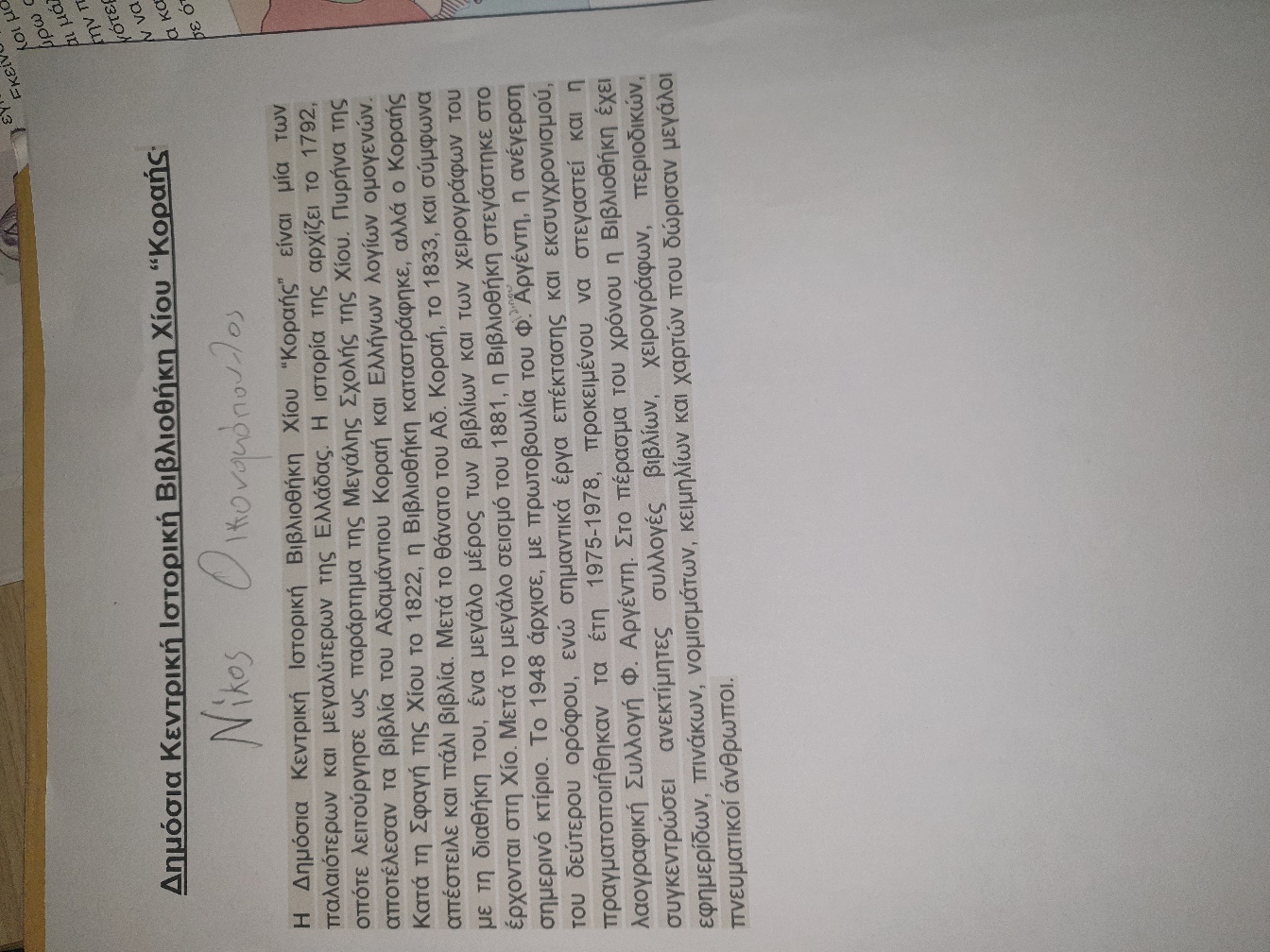 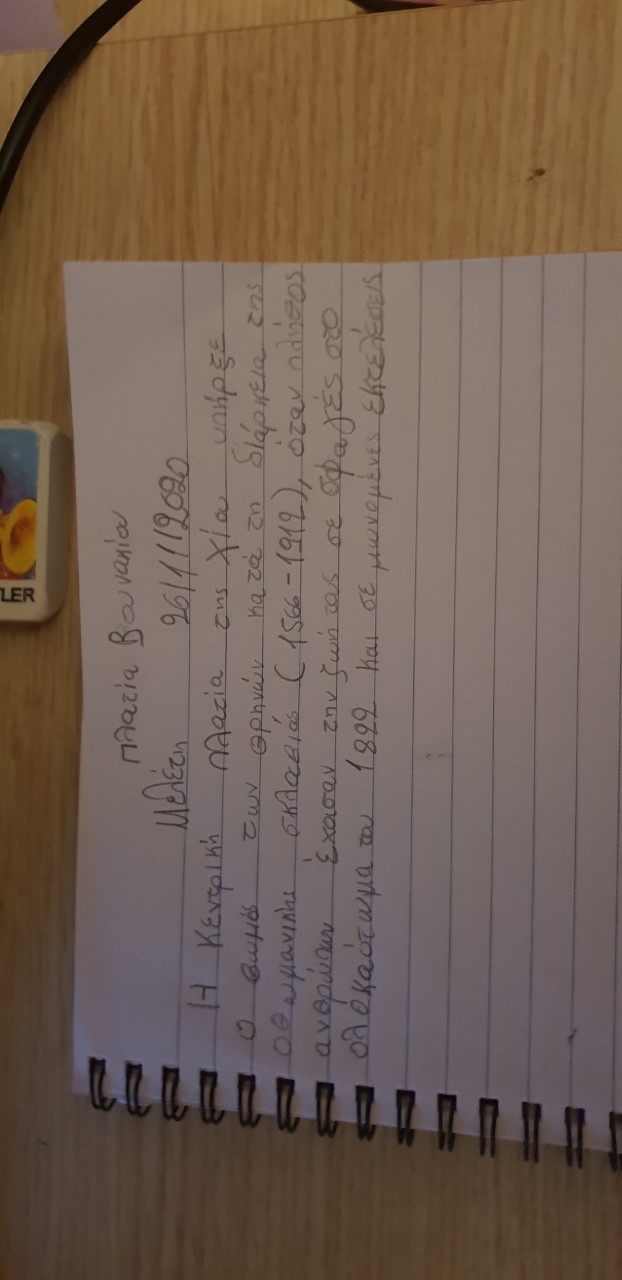 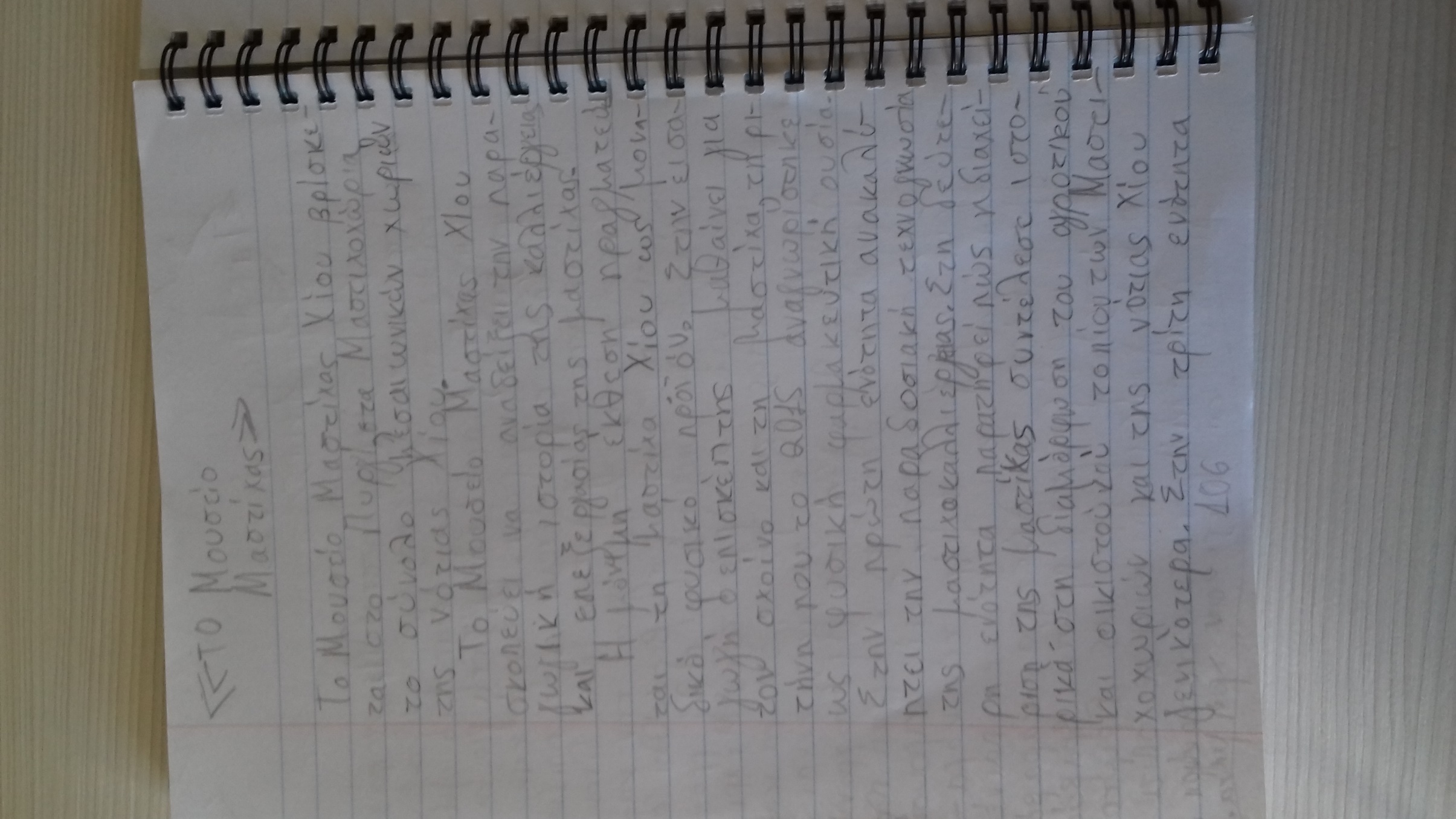 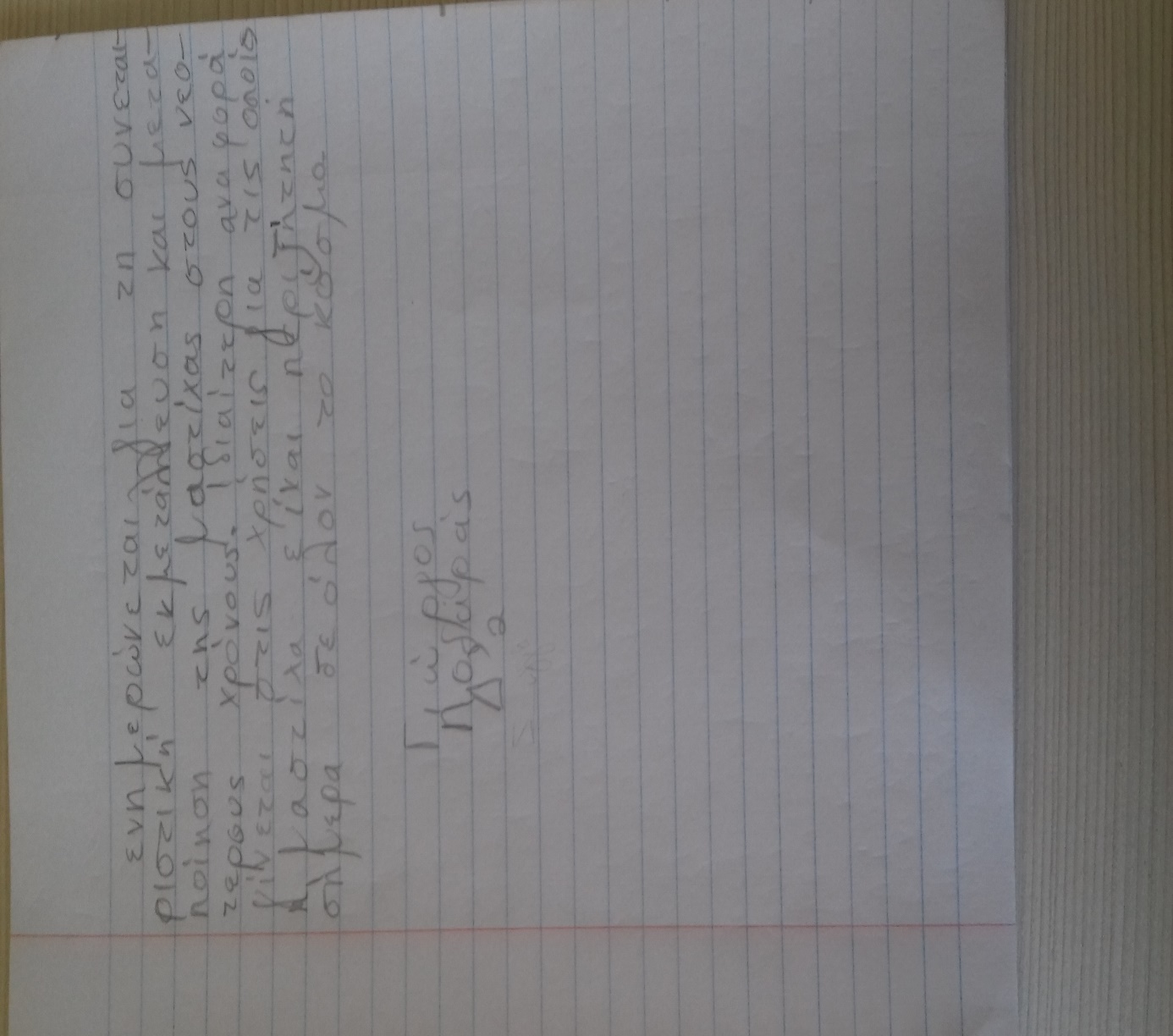 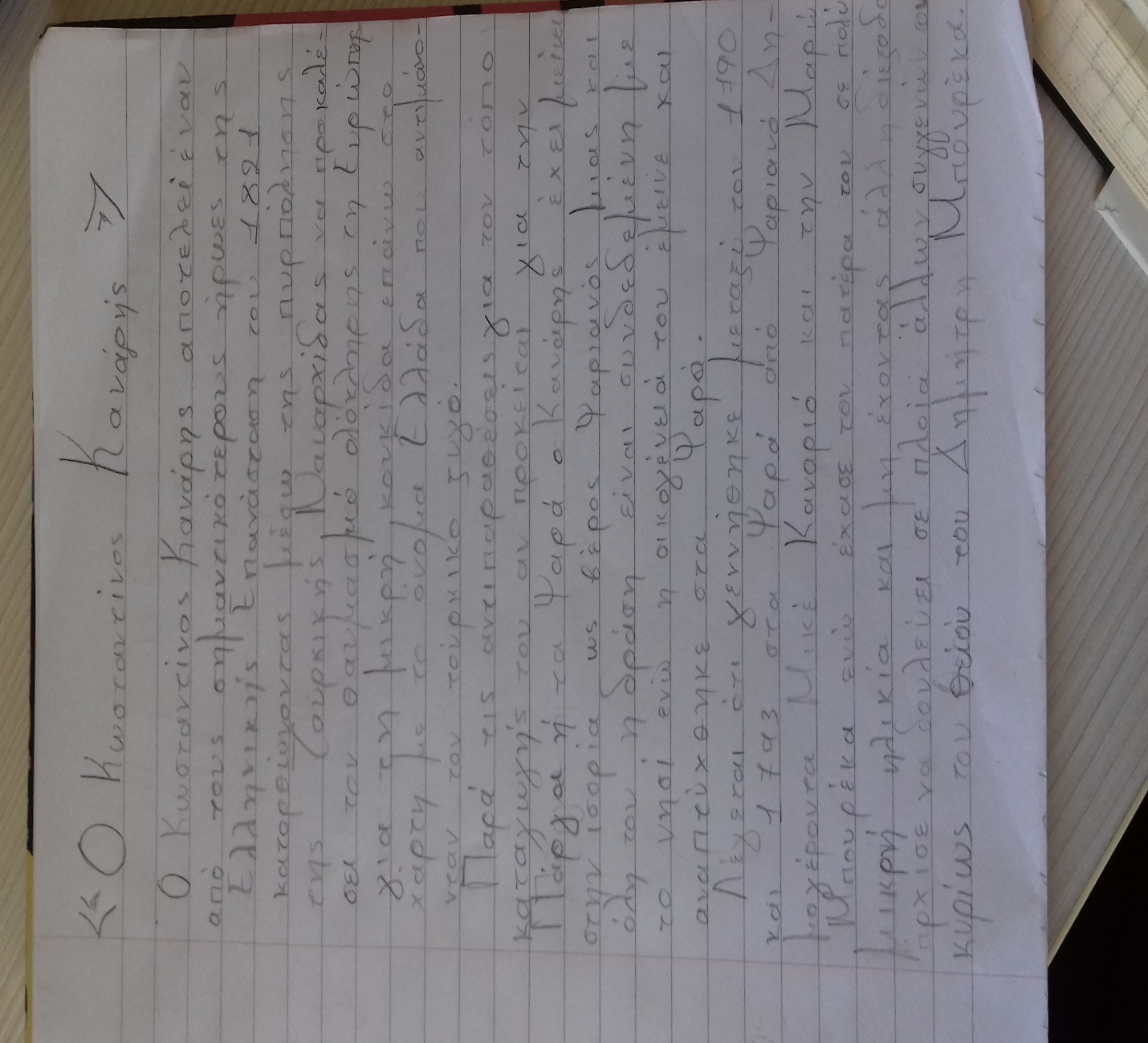 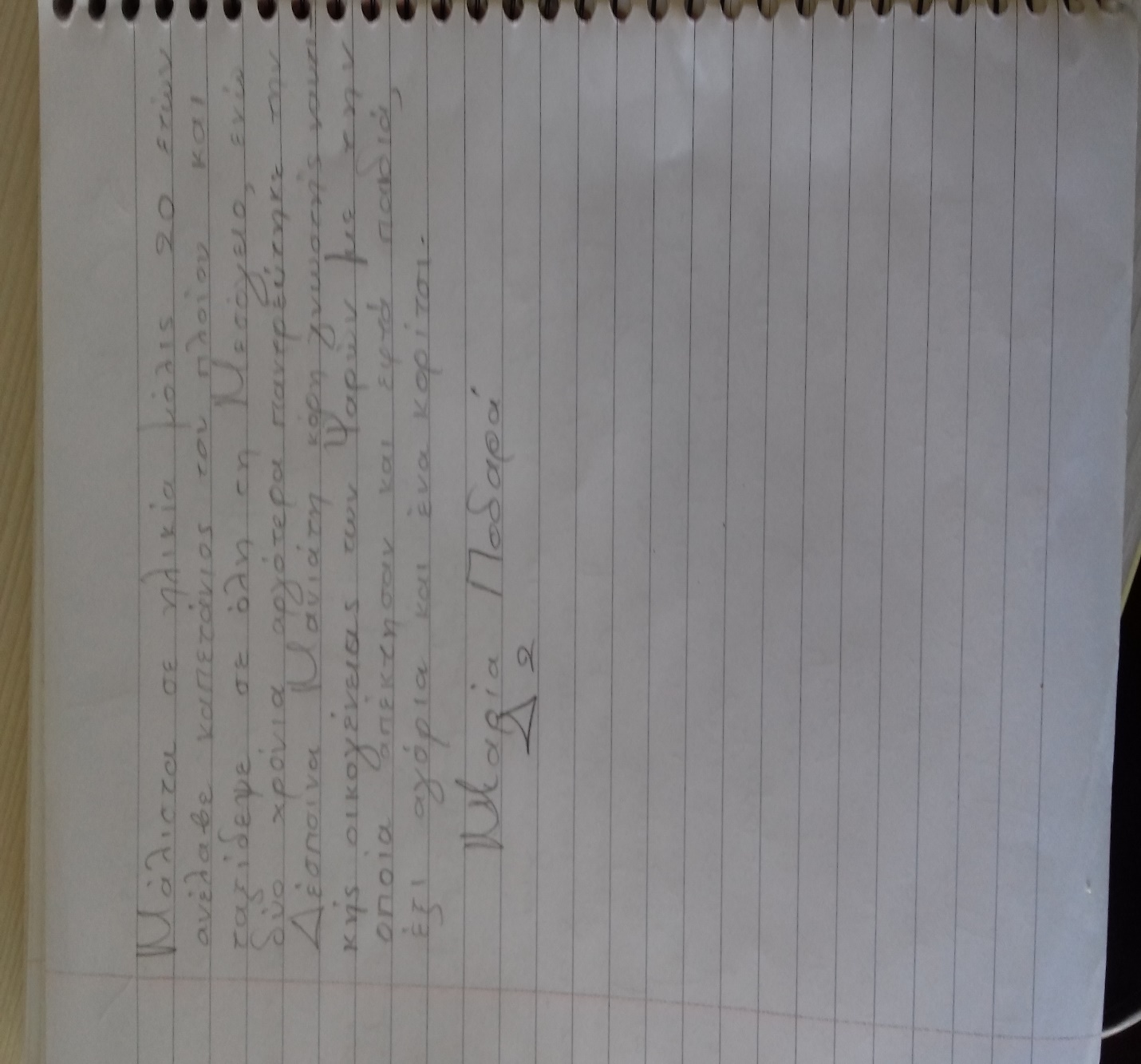 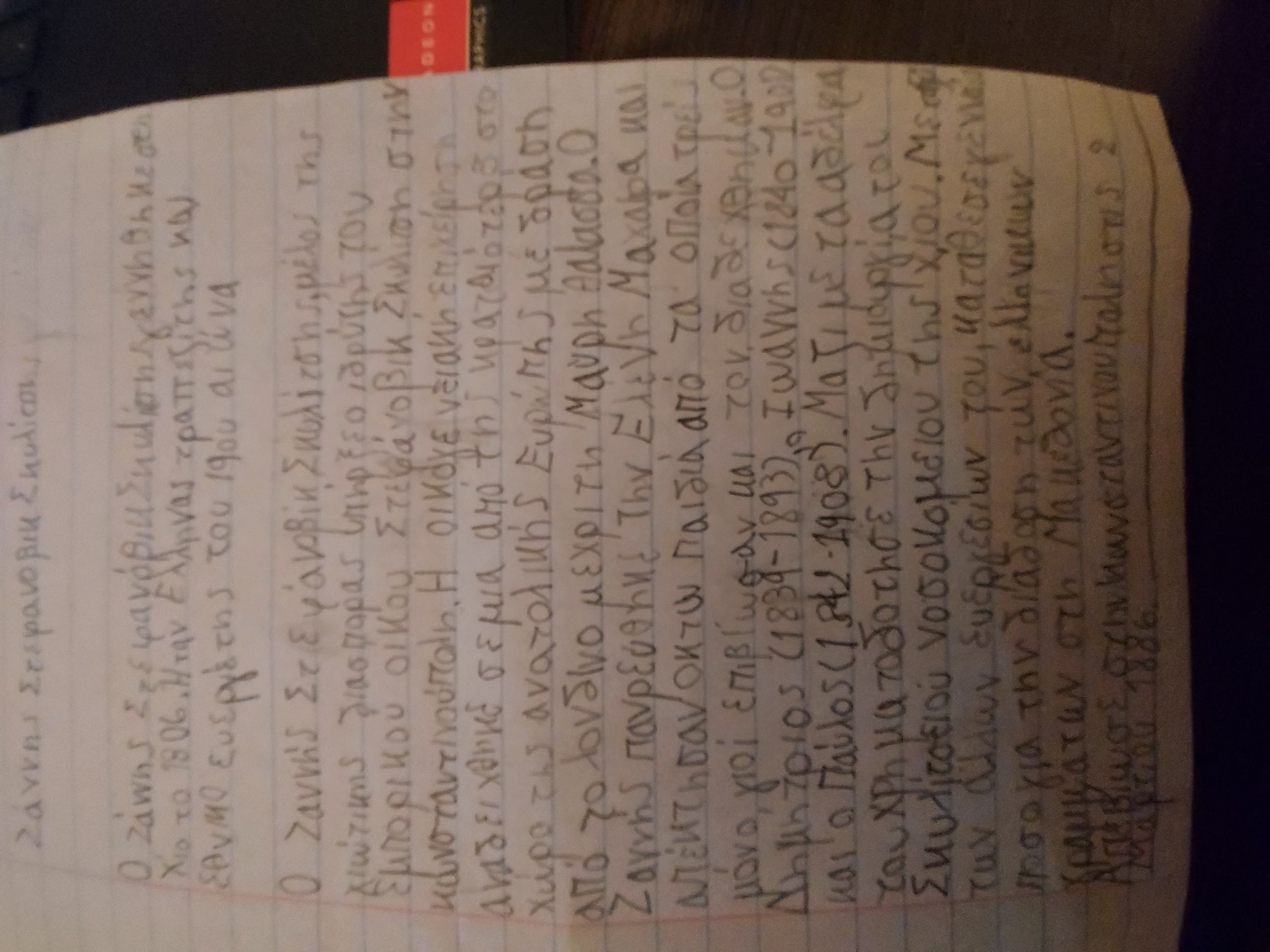 